ЭВОТОР 5, 5i, 7.2, 7.3, 10 - инструкция кассираУТРО: включение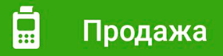 Включите кассовый аппарат → нажмите на сотрудника → Как пробить чек Простой чек: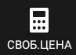                     →              → введите цену →                 →                    →                            → 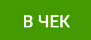 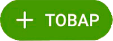 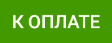 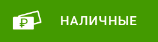 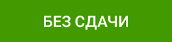 Несколько позиций в одном чеке: →  → введите цену →  →   →              → введите цену →  →  →  → 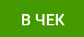 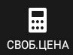 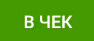 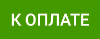 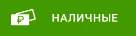 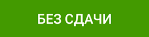 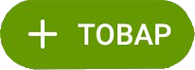 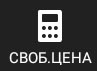 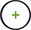 Чек с подсчётом сдачи:                   →               → введите цену →               →                 →                       → введите сумму, которую дал покупатель → 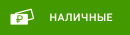 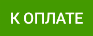 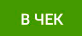 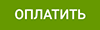 Пробитие с помощью сканера:отсканируйте штрих-код →                 →                       → По наименованию товара из базы:                   → Найти товар → начните вводить наименование товара →                 →                      → Введение процентной скидки на чек: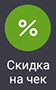 отсканируйте штрих-код или добавьте товар вручную →                 →             → введите скидку (в процентах или в рублях) → 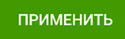 Безналичный расчётотсканируйте штрих-код или добавьте вручную →                 → выберите способ оплаты → БАНКОВСКАЯ КАРТАВОЗВРАТВыйдите в главное меню, нажав клавишу 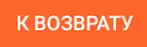 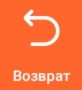               → выберите чек → выберите позиции в чеке, которые нужно удалить →                         →                       →                          → ЗАКРЫТЬОтправить чек по СМСОтсканируйте штрих-код или введите сумму →                 → Электронный чек  → введите номер телефона →                  →                      →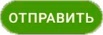 Внесение денег в кассуВыйдите в главное меню, нажав клавишу 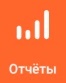             → КАССОВЫЙ ОТЧЁТ → ВНЕСТИ → заполните поля → ОК Выплата из кассыВыйдите в главное меню, нажав клавишу              → КАССОВЫЙ ОТЧЁТ → ИЗЪЯТЬ → заполните поля → ОККак сделать вечерний Z-отчетВыйдите в главное меню, нажав клавишу             → КАССОВЫЙ ОТЧЁТ → ЗАКРЫТЬ СМЕНУ → РАСПЕЧАТАТЬ ОТЧЁТ 